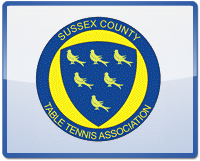 The tournament is included in the Computer Ranking SchemeSUSSEX COUNTY TABLE TENNIS ASSOCIATIONpresents theSussex Women and Girls Summer 2 STARSingles Table Tennis TournamentApproved and Supported by Table Tennis Englandand The Sussex County TTATo be held atThe Triangle Leisure Centre, Triangle Way, Burgess Hill, West Sussex, RH15 8WAOn SATURDAY 1st July 2023COMMENCING at 9amCLOSING DATE for entries: 23rd June 2023ORGANISING COMMITTEE: Tournament Referee: Jim Skinner (L1) Tournament Organiser: Brett Holt (TO2)SCHEDULE: Girls U13, Girls U15, Girls U19, Restricted Women 19-39, Women 40 and over 9.00am-1.45pmWomen and Girls Open (All Ages) - 1.45-6pmEntry form must be emailed to Sally Hughes at:sally@worthingttc.comEnquiries to Sally by email or tel: 07837406996 Payments to be made by bank transfer only.Account name: SUSSEX COUNTY TABLE TENNIS ASSOCIATION	Sort code: 09-01-51	Account No: 11358302Online Banking Reference: Player’s Full Name W3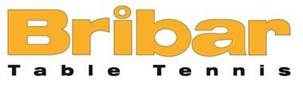 TOURNAMENT INFORMATION:Entries along with PAYMENT must be RECEIVED by email by Sally Hughes by no later than Friday 23rd June 2023The Draw will be held on Monday 26th June 2023If it becomes necessary to restrict entries, priority will be given in order of receipt.Payment must be made by bank transfer by the closing date (or immediately for late entries).Account Name: Sussex County Table Tennis Association, Account no.: 11358302, Sort code: 09-01-51, Online Banking Reference: Player’s Full Name followed by W3‘Costa Coffee’ café serving hot and cold drinks & snacks is available on site. There is ample free parking and toilets, changing rooms and shower facilities are available at the venue.Joola Flash 3 star 40+ white balls will be used.Play will take place on up to 16 Butterfly/Joola tables with Donic/Joola nets and posts and with Donic/Joola scoring machines.Tables will be individually courted. Minimum ceiling height: 7m; Minimum Court Size: 9m X 5m.Lighting is general & fluorescent lighting. Minimum light intensity is 500 lux. Minimum height of lighting: 7m.The venue has wooden sprung flooring.There will be no admission charge.Competitors will be informed by email that their entry has been received within 1 day of the entry being received and a confirmation email with more details will be sent out 2 days before the event. If you do not receive this, please get in touch with Sally Hughes.No refunds are possible after the closing date under any circumstances.The planned format is groups of 4, but there may be some groups of 3 or 5 players. In all events, after the initial group stage, the top 2 players go into the main draw knock-out & the 3rd & 4th (& 5th if applicable) players go into the consolation draw knock-out. The format may be varied at the discretion of the Referee in light of entries received. Players looking for scratch entries should inform the Organiser in advance to secure their place. Turning up on the day, while allowed, is more risky.Age categories will only be merged at an U13/U19 level if a lower level of entries is receivedDefinition of each category is: U13s – born in 2010 or later, U15s – born in 2008 or later, U19s – born in 2004 or later, 19 to 39 born between 1983 and 2003 inclusive, 40 or over (Vets) – born in 1982 or earlier.Winner and Runners Up in each main event in each category will receive prize money. 
The prize money will be: £15 for the winner and £10 for the runner up of each age category and £25 for the open winner £15 for the runner upThe results from this tournament will qualify for computer ranking points.All entries and event details are subject to COVID-related restrictions, or protocols that Table Tennis England may deem necessary. Venues used for events may impose COVID restrictions that go beyond government guidance.All participants and attendees at Table Tennis England events are subject to Table Tennis England Codes of Conduct. Please see https://www.tabletennisengland.co.uk/about-us/safeguarding/safeguarding-codes-of-conduct-and-terms-of-reference/TTE, the Organisers and the Referee will not tolerate bad language or verbal abuse of volunteers, officials, staff or venue staff, nor a failure to follow the operational directions of stewards and event staff. We will treat all such instances extremely seriously and will take disciplinary action if necessary. For further details, please see the Table Tennis England Workforce Protection Policy https://www.tabletennisengland.co.uk/about-us/policies-and-procedures/Bribar stand will be present on the dayTOURNAMENT REGULATIONS:TTE Regulations Part A (Regulated Competitions) and Part B (Tournament Regulations) apply to the tournament.ITTF Regulations for International Competitions apply to the tournament except where otherwise specified in TTE Regulations Parts A or B, or in this form.Every entrant must be affiliated as a Compete Plus Member or provide proof of being a member of another National Association affiliated to the ITTF and is not affiliated to TTE. An entrant only affiliated as a Compete Member may enter the tournament upon payment of the appropriate Single Competition Licence fee with their entry form. More info can be found out
https://www.tabletennisengland.co.uk/membership/individual-membership/compete-membership/Completion and submission of this entry form signifies agreement by the entrant to the conditions of the competition including any variations of ITTF regulations.All matches shall be the best of five games up to 11. The final order in a Group shall be decided as per ITTF Regulation 3.7.5. Competitors must report to Control on arrival and must not leave the hall without obtaining permission. Players absent when called upon to play are liable to be scratched.The Organiser reserves the right to merge/cancel events if entries are low.There will be no separate practice facilities, but competitors will be permitted to practice on match tables at the discretion of Control.All competitors may be required to umpire one knockout match in each event entered after being knocked out.Playing clothing shall consist of a shirt and shorts, trousers, leggings or skirt, or a one-part sports outfit, socks and playing shoes; a sports hijab may also be worn. Please speak with the referee if you think you need permission for other attire. ITTF 3.2.2.1 amended. The main colour of a shirt, shorts, trousers or skirt, other than sleeves and collar of a shirt, shall be clearly different from that of the ball in use. ITTF 3.2.2,2 amended.Doping shall not take place either before or during play. Doping Control tests may take place.No gluing up or boosting/tuning will be allowed.No competitor or official shall engage in betting on players or matches.Match results will be submitted for inclusion in the Table Tennis England computer ranking schemeCompetitors must have been born in 2001 or earlier for the Over 21 event and in 2002 or later for the Under 21 event.For development and 1-star tournaments: “Every entrant must be affiliated as a Compete Member or be a member of another National Association in membership of the ITTF.” For 2-Star and above: “Every entrant must be affiliated as a Compete Plus Member or provide proof of being a member of another National Association affiliated to the ITTF and is not affiliated to TTE. An entrant only affiliated as a Compete Member may enter the tournament upon payment of the appropriate Single Competition Licence fee with their entry form.” TTE Regulations Part A (Regulated Competitions) and Part B (Tournament Regulations) apply to the tournament." 2ITTF Regulations for International Competitions apply to the tournament except where otherwise specified in TTE Regulations Parts A or B, or in this formAll competitors may be required to umpire at least one match in each event entered.No competitor or official shall engage in betting on players or matches.Doping shall not take place either before or during play.Completion and submission of this Entry Form signifies agreement by the entrant to the conditions of the competition, including any variations of ITTF regulationsPhoto/livestreaming Sussex County Table Tennis may be taking photos and live streaming matches during this event which may include (but not limited to), using them in our printed and online platforms, social media, press releases and funding applications. If you do not give permission to take photographs and/or video of you (or individuals for whom you are legally responsible), please contact Sally Hughes by email sally@worthingttc.com Please be aware that we follow the Table Tennis England’s Photo and live streaming Policy: https://www.tabletennisengland.co.uk/about-us/safeguarding/photography-guidelines/Sussex Women and Girls Summer 2*Singles Table Tennis Tournament Saturday 1st July 2023
A separate entry form must be completed for each player and be emailed to Sally Hughes: sally@worthingttc.comEntries to be received no later than 23rd June 2023. All entrants should ensure that they have read the regulations, which apply to this tournament.PLEASE COMPLETE NEATLY IN BLOCK CAPITALS.Mrs/Miss/Ms/MX/None: …........… Nationality:………………………………………………………………………………………………………………………...Competitor's First & Last Names Only:.....................................................................................................................………TTE Membership No:………………………..…………….……………..................Date of Birth:........../........../.......………………………...Address: ..................................................................................................................……………………………………………………..................................................................................................................................Post Code:.……………………………………...Phone No:...............................................……………………….Email Address (Place one character in each box for clarity):County of Affiliation: ……………………………..........................................................................………………………………………………………………………National Association (if not affiliated to TTE): ……………………………………………………………………………………………………………………………………..Name of Table Tennis Club: …………………………………………....................................................…………………………………………..........................................Please detail any relevant disability, accessibility or health issues: …………………………………………………………………………………………………………….You may enter 1 age category only plus the Open Event. If you tick 2 age category boxes you will automatically be assigned to the youngest category you are eligible for plus the Open Event. Please make payment by bank transfer to: Account name: Sussex County Table Tennis Association, Sort code: 09-01-51 Account No: 11358302, Online Banking Reference: Player’s Full Name W3IMPORTANTPlease read the Tournament regulations and conditions and unless otherwise agreed in advance do not enter unless you are prepared to play until the projected finish time of 1.30pm (morning events) or 6pm (open).NO ENTRY WILL BE ACCEPTED UNLESS THE FOLLOWING UNDERTAKING IS SIGNED I undertake to observe the regulations of the tournament, to abide by the decisions of the Referee, and to fulfil the schedule of play arranged for me unless prevented from doing so by circumstances beyond my control and accepted as such by the Referee.Table Tennis England require consent to the use of personal data in the administration of this competition, in accordance with the TTE Privacy Policy; the information will be shared where necessary with the organisers and event committee. For a player under 16 this consent must be given by a parent or guardian, who must also confirm agreement to the player’s participation in the competition. The TTE Privacy Policy is at https://www.tabletennisengland.co.uk/privacy-policy/By signing this entry form you are also giving permission for photos and videos to be taken on the day and for their potential inclusion in match reports and relevant articles of the event. Print Player Name ……………………………………………………………………………… If player is 16 or over:
Data Protection
I am the player named above and I consent to the use by TTE of my personal data in the administration of this competition.Signed: .................................................................Date:	.................................................................
If player is under 16:
Data Protection & Activity Consent
I have legal responsibility for the player named above and I consent to his/her participation in the competition, and to the use by TTE of his/her personal data in its administration.Name: (Block Capitals) ......................................................
Relationship to player: .....................................................
Signed: .......................................................
Date:	.................................................................The UK Anti-Doping Rules apply to all persons entering an event or competition, for whichever is the longer of a) the length of their membership or licence period; or b) 12 months from the date of their participation, whether or not the entrant or licence holder is a citizen of, or resident in, the UKA player under 18 may not participate in a Table Tennis England event or competition unless a parent or guardian of that player has consented to testing of that player in the following form:Anti-Doping AcknowledgmentI have legal responsibility for the player named above and I confirm that I have read the TTE Anti-Doping Regulations (Appendix P) and that I hereby acknowledge that the player is bound by these Regulations.Name: (block capitals)Relationship to player:Signed:Date:	.................................................................EVENT(S)EVENT FEETICK UP TO 2 BOXES ONLYFEEUnder 13£10£Under 15£10£Under 19£10£19-39 years£10£40 and over£10£Open Event£10£Single Tournament Licence Fee (only required if you do not have a Complete Plus TTE licence already)£5 (U19) or £10 (19 and over)£The fees shown include all TTE levies.Total Fee EnclosedTotal Fee Enclosed£